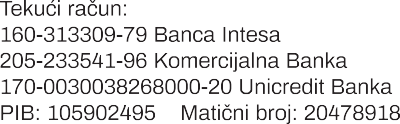 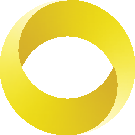 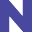 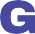 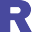 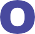 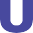 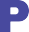 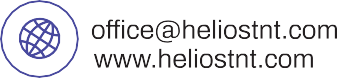 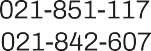 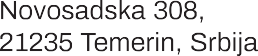 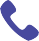 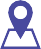 Kupac:Adresa:Grad:Telefon:Datum preuzimanja:Mesto preuzimanja:REKLAMACIJA VP KUPCA BR: _______________________________________                  _____________________________R.broj	                        Artikal	J.mere	Količina	NAPOMENA1				2				3				4				5				6				7				8				9				10				NapomenaPreuzeo za prodavca:                                               Kupac:_______________________                           _____________________________Dokument se radi u 2 primerkaUz dokument priložiti fiskalne isečke ili fakture za prodanu a reklamiranu robu .